МОУСкалинская ОШDN: ИНН ЮЛ=7623004091,E=berenyowa@yandex.ru, СНИЛС=03419196550, ОГРН=1027601459302, STREET="Первомайская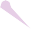 ул, д. 11", C=RU, S=76 Ярославская область, L=" Первомайский р-н, сельское поселение Пречистенское, Скалино п. ж/д ст.", O=МОУ Скалинская ОШ, T=Директор, G=Наталия Дмитриевна, SN=Беренева, CN=МОУ Скалинская ОШОснование: Я являюсь автором этого документа Местоположение:Дата: 2022-09-05 15:07:27«УТВЕРЖДАЮ»Директор МОУ Скалинская ОШ 	/Н.Д. Беренева/Приказ № 92 от 31.08.2023г.Расписание занятийна базе Центра образования цифрового и гуманитарного профилей «Точка роста» 2023-2024 учебный год№Название предмета/ ВД/ДОКлассыФ.И.ОруководителяДни (часы) работыУчебные занятияУчебные занятияУчебные занятияУчебные занятияУчебные занятия1Информатика7Корулев И.А.Среда – 13.05 - 13.451Информатика8Корулев И.А.Понедельник – 10.20 - 11.001Информатика9Корулев И.А.Вторник – 9.25 - 10.052ОБЖ8Корулев И.А.Четверг – 13.55 – 14.352ОБЖ9Корулев И.А.Пятница – 12.10 – 12.503Технология5Козлова Г.А.Среда - 12.10 – 13.453Технология6Козлова Г.А.Четверг – 13.05 – 14.353Технология7Козлова Г.А.Вторник – 12.10 – 13.453Технология8Козлова Г.А.Пятница - 12.10 – 13.453Технология9Козлова Г.А.Понедельник – 13.05 – 13.45Внеурочная деятельностьВнеурочная деятельностьВнеурочная деятельностьВнеурочная деятельностьВнеурочная деятельность1Узнаем сами1Егорова Е.А.Четверг – 12.10 - 12.501Узнаем сами2  Грачева И.В.Среда - 12.10 - 12.501Узнаем сами3Егорова Е.А.Среда - 12.10 - 12.501Узнаем сами4Грачева И.В.Среда - 12.10 - 12.502Основы проектной деятельности5Корулев И.А.Среда – 13.55 – 14.352Основы проектной деятельности6Корулев И.А.Среда – 13.55 – 14.352Основы проектной деятельности7Корулев И.А.Пятница – 13.55 – 14.352Основы проектной деятельности8Корулев И.А.Пятница – 13.55 – 14.353Индивидуальный проект9Корулев И.А.Пятница – 14.45 – 15.254Лестница успеха1Егорова Е.А.Вторник - 12.10 - 12.504Лестница успеха2Грачева И.В.Вторник - 12.10 - 12.504Лестница успеха3Егорова Е.А.Вторник – 11.15 - 11.554Лестница успеха4Грачева И.В.Вторник - 12.10 - 12.504Лестница успеха5Доронина И.А.Пятница - 13.55 – 14.354Лестница успеха6Чернышова Л.М.Пятница - 13.55 – 14.354Лестница успеха7Бариновская Н.А.Пятница  – 13.55 – 14.354Лестница успеха8Козлова Г.А.Пятница - 14.45-15.254Лестница успеха9Рейвардт Л.П.Пятница - 14.45-15.255Функциональная грамотность1Егорова Е.А.Четверг – 12.10 - 12.505Функциональная грамотность2Грачева И.В.Среда - 12.10 - 12.505Функциональная грамотность3Егорова Е.А.Среда - 12.10 - 12.505Функциональная грамотность4Грачева И.В.Среда - 12.10 - 12.505Функциональная грамотность5Корулев И.А.Пятница – 13.55 – 14.355Функциональная грамотность6Корулев И.А.Пятница – 13.55 – 14.355Функциональная грамотность7Корулев И.А.Вторник -14.45 – 15.255Функциональная грамотность8Корулев И.А.Среда - 13.55 – 14.356Театральная студия«Образ»1-9Беренева Н.Д.Вторник – 13.55 – 15.257Шахматы1-9Егорова Е.А.Вторник - 14.45 – 15.25Пятница - 14.45 – 15.258Я - волонтер5-9Козлова Г.А.Понедельник -14.45 – 16.159Информационно –технологические основы блоггинга5-9Корулев И.А.Четверг - 15.30 – 17.0010Юные туристы5-9Козлова Г.А.Вторник – 14.45 – 16.15Суббота – 10.00 - 13.1011Путь к вершинам (возможностиквадрокоптера)5-9Козлова Г.А.Четверг – 17.00 – 18.0012Лего - мастер1-9Козлова Г.А.Пятница – 17.00 – 18.0013Курсы компьютерной грамотностиВзрослое населениеКорулев И.А.Пятница – 18.00 – 19.00